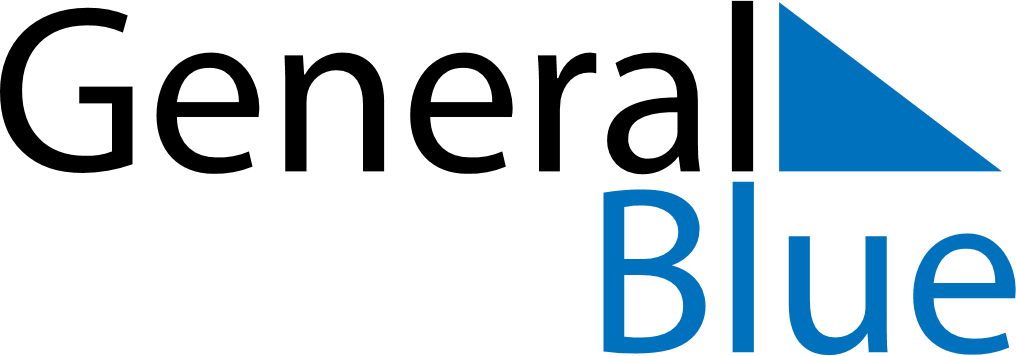 November 2026November 2026November 2026BoliviaBoliviaSUNMONTUEWEDTHUFRISAT1234567All Saints’ DayAll Souls’ Day89101112131415161718192021222324252627282930